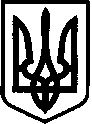 Костянтинівська сільська радаМиколаївського району Миколаївської області_______________________________________________________Р І Ш Е Н Н Я № 714 червня 2024 року                                      ХХVІ сесія восьмого скликанняс. Костянтинівка  Про надання дозволу на розробку робочого проекту землеустрою щодо рекультивації порушених земель в с. Костянтинівка 
     Відповідно до пункту 34 частини першої статті 26 Закону України „Про місцеве самоврядування в Україні”, ст. 12, 166, 168 Земельного кодексу України, ст. 12, 52 Закону України «Про охорону земель», ст. 20, 25, 54 Закону України «Про землеустрій», враховуючи Комплексну програму охорони навколишнього природного середовища Костянтинівської сільської ради на 2024-2029 роки та вимогу щодо приведення у відповідність із законодавством прийнятих рішень органами місцевого самоврядування від 12.04.2024 р. №1776/2.4 Державної екологічної інспекції Південно-Західного округу (Миколаївська та Одеська області) на території Костянтинівської сільської ради, сільська радаВИРІШИЛА:1. Надати дозвіл на розробку робочого проекту землеустрою щодо рекультивації порушених земель орієнтовною площею 1,00 га в с. Костянтинівка Миколаївського району Миколаївської області.2. Сільському голові замовити виготовлення робочого проекту землеустрою щодо рекультивації порушених земель в с. Костянтинівка Миколаївського району Миколаївської областіКонтроль за виконанням даного рішення покласти на постійну комісію з питань земельних відносин, природокористування, планування території, будівництва, архітектури, охорони пам’яток, історичного середовища, благоустрою, комунальної власності, житлово-комунального господарства, енергозбереження та транспорту (голова постійної комісії – Брижатий Олег Миколайович).Сільський голова                                                            Антон ПАЄНТКО